МИНИСТЕРСТВО ОБРАЗОВАНИЯ И НАУКИ РЕСПУБЛИКИ КАЗАХСТАНКАЗАХСКИЙ НАЦИОНАЛЬНЫЙ УНИВЕРСИТЕТ ИМЕНИ АЛЬ-ФАРАБИПРОГРАММАIV МЕЖДУНАРОДНЫЕ ФАРАБИЕВСКИЕ ЧТЕНИЯпосвященные Всемирной выставке EXPO-2017 в г.Астана Алматы, Казахстан, 4-21 апреля 2017 годаМЕЖДУНАРОДНЫЙ ФАРАБИ ФОРУМ«АЛЬ-ФАРАБИ И СОВРЕМЕННОСТЬ»Алматы, Казахстан, 4-5 апреля 2017 годаНАШ ГЛАВНЫЙ ПАРТНЕР: 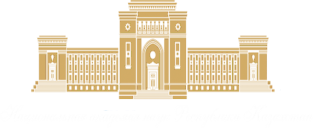 Алматы, 2017ОРГАНИЗАЦИОННЫЙ КОМИТЕТIV МЕЖДУНАРОДНЫХ ФАРАБИЕВСКИХ ЧТЕНИЙПредседатель:Мутанов Г.М. – ректор КазНУ им. аль-ФарабиСопредседатель:Журинов М.Ж. – Президент Национальной Академии наук Республики КазахстанЗаместители председателя:Буркитбаев М.М. – первый проректорРамазанов Т.С. – проректор по научно-инновационной деятельностиЧлены организационного комитета:Хикметов А.К. – проректор по учебной работеДжаманбалаева Ш.Е. – проректор по социальному развитиюКалжеков Б.Б.– проректор по экономическим и производственным вопросамМухамбетжанов С.К. – директор Департамента по науке и инновационной деятельностиСмаилова А.Б. – директор Департамента международного сотрудничестваАубакиров А.А. – директор Административного департаментаЕсимова Ж.Д. – директор Департамента по воспитательной работеМамыкова Ж.Д. – директор Института информационных технологий и инновационного развитияМасалимова А.Р. – декан факультета философии и политологииНогайбаева М.С. – декан факультета истории, археологии и этнологииСальников В. Г. – декан факультета географии и природопользованияЗаядан  Б.К. – декан факультета биологии и биотехнологииМедеубек С.М. – декан факультета журналистикиАбдиманулы О. – декан факультета филологии и мировых языковОнгарбаев Е.К. – декан факультета химии и химической            технологииДжубатова Б.Н. – декан факультета востоковеденияДавлетов А.Е. – декан физико-технического факультетаБайдельдинов Д.Л. – декан юридического факультетаШакиров К.Н. – декан факультета международных            отношенийЕрмекбаева Б.Ж. – декан Высшей школы экономики и бизнесаБектемесов М.А. – декан механико-математического                    факультетаЖаппасов Ж.Е. – декан факультета довузовского образования Калматаева Ж.А. – декан Высшей школы общественного здравоохранения Алтаев Ж.А. – директор центра аль-ФарабиМейрбаев Б.Б. – зам. декана по НИР и МС факультета философии и политологииКуранбек А.А. – и.о.доцента кафедры философииЖолдыбекова Б.Е. – и.о. начальника управления внешних связейСмагулов К.Е. – начальник управления науки и публикационной активности Слямова Э.С. – ведущий специалист управления науки и публикационной активности Акынбаева А. – специалист управления науки и публикационной активности IV МЕЖДУНАРОДНЫЕ ФАРАБИЕВСКИЕ ЧТЕНИЯ4-21 апреля 2017 г.Регламент выступления для пленарных докладов 10 мин., секционных – 5-7 мин.Рабочие языки: казахский, русский, английский.IV МЕЖДУНАРОДНЫЙ ФАРАБИ ФОРУМ4-5 апреля 2017 г.4 апреля 2017 год, 9.00 – 16.30Научная библиотека КазНУ имени аль-ФарабиСЕКЦИОННЫЕ ЗАСЕДАНИЯ4 апреля 2015 года, 14.30-16.30СЕКЦИЯ 1. РОЛЬ ИССЛЕДОВАТЕЛЬСКИХ УНИВЕРСИТЕТОВ В РЕАЛИЗАЦИИ ПЛАНА НАЦИИ: ТРЕТЬЯ МОДЕРНИЗАЦИЯ КАЗАХСТАНАКонференц-зал 3 Модераторы: профессор Серик Нурмуратов; профессор Идрис ШенгулМусатаев С.Ш., д.полит.н., профессор КазНУ имени аль-ФарабиТретья модернизация и перераспределение полномочий власти  веление времениНурмуратов С.Е., д.филос.н., профессор, и.о. директора Института Философии, политологии и религиоведения КН МОН РККонсолидирующая роль общенациональной идеи «Мәңгілік Ел»Раев Д.С., д.филос.н., профессор, декан факультета международных отношений КазУМОиМЯ имени Абылай хана; Токмурзаева А.Ж., Ph.D докторант КазУМОиМЯ имени Абылай ханаИсламская концепция в международных отношениях Казахского ханстваИдрис Шенгул, профессор, заведующий кафедрой религиоведения Международного казахско-турецкого университета имени Ходжи Ахмеда ЯсавиК вопросу единства и взаимопомощи в религиозном контексте между тюркскими государствамиХасанов М.Ш., д.филос.н., профессор КазНУ имени аль-Фараби; Петрова В.Ф., д.филос.н., профессор КазНУ имени аль-Фараби; Баймуханова К.Х., старший преподаватель Казахского национального университета искусств, г. АстаныФормирование демократии в контексте Третьей модернизации КазахстанаАбдигалиева Г.К., д.филос.н., профессор КазНУ имени аль-Фараби Развитие человеческого капитала в контексте третьей модернизации в РКБарлыбаева Г.Г., д.филос.н., ведущий научный сотрудник Института философии, политологии и религиоведения КН МОН РКЗначение наследия Абу Насра аль-Фараби в духовном возрождении независимого КазахстанаКусаинов Д.У., д.филос.н.,профессор КазНПУ имени Абая; Аюпова З.К., д.ю.н., профессор Казахского национального аграрного университетаКазахская философия как методологическая основа государственной идеологии Казахстана Курганская В.Д., д.филос.н., ГНС Института философии, политологии и религиоведения КН МОН РКЭКСПО 2017 как опыт преодоления границ межкультурных коммуникацийБиекенов К.У., д.социол.н., профессор КазНУ имени аль-Фараби  Использование идей аль-Фараби как социального теоретика в преподавании казахстанской социологииТашимова Ф.С., д.психол.н., профессор КазНУ имени аль-Фараби; Ризулла А.Р., Ph.D докторант КазНУ имени аль-ФарабиАль-Фараби и особенности смыслового анализа текстов (гимнов, выступлений президентов и т.д.)Сейсебаева Р.Б., к.полит.н., доцент КазНУ имени аль-ФарабиИнституциональные реформы – основы совершенствования политической системы РККим Л.М., к.филос.н., доцент КазНУ имени аль-Фараби Маркетинговый подход к деятельности вузов: современное видениеКеримбаев Е.А., Ph.D докторант КазНУ имени аль-ФарабиМесто и роль институтов Конфуция в политике «мягкой силы» Китая Ошакбаева Ж.Б., д.филос.н., ведущий научный сотрудник Института философии, политологии и религиоведения КН МОН РКОбщенациональная идея «Мәңгілік ел» в казахской философии Едильбаева С.Ж., д.филос.н., профессор КазНУ имени аль-Фараби Философский дискурс об идентичностиАбдикерова Г.О., д.социол.н., профессор КазНУ имени аль-ФарабиОбщие цели казахстанской социологии и национальной идеи «Мәңгілік ел»Маульшариф М., к.социол.н., доцент КазНУ имени аль-ФарабиСоциальная модернизация казахстанского гражданского обществаБурханова Д.К. Ph.D, доцент КазНУ имени аль-ФарабиМолодежь Казахстана: между модернизацией и постмодернизациейДжалмагамбетова С.М., магистр философии, преподаватель КазНУ имени аль-ФарабиКонцепция модели «Государство равных возможностей» Республики КазахстанХасанов М.Ш., д.филос.н., профессор КазНУ имени аль-Фараби; Петрова В.Ф., д.филос.н., профессор КазНУ имени аль-Фараби  «Мәңгілік ел» как основа формирования казахстанской цивилизацииСЕКЦИЯ 2. ФИЛОСОФИЯ АЛЬ-ФАРАБИ В СОВРЕМЕННОМ ДИАЛОГЕ ЦИВИЛИЗАЦИЙ Конференц-зал 2Модераторы: профессор Жакыпбек Алтаев; профессор Эверт ван дер ЗвердеНысанбаев А.Н., академик, д.филос.н., Институт философии, политологии и религиоведения КН МОН РКОсобенности фарабиеведческих исследований в независимом Казахстане: итоги и перспективыМолдабеков Ж.Ж., д.филос.н., профессорКазНУ имени аль-ФарабиАль-Фараби о свойствах личностиБулекбаев С.Б., д.филос.н., профессор КазУМО и МЯ имени Абылай ханаТюркская составляющая Восточного РенессансаСейтахметова Н.Л., член-корреспондент НАН РК, д.филос.наук, профессор, ГНС Института философии, политологии и религиоведения КН МОН РКОнтологический смысл музыки во всемирном культурном наследии Абу Насра аль-ФарабиШамшидин Керим, д.филол.н., проректор Египетского университета исламской культуры «Нур-Мубарак»Книга «аш-Шамил» Кауам ад-дин әл-Иткани аль-ФарабиКулсариева А.Т., член-корр. НАН РК, д.филос.н., профессор, проректор по учебной работе КазНПУ имени Абая; Курманалиева А.Д., д.филос.н., профессор, заведующая кафедрой религиоведения и культурологии КазНУ имени аль-ФарабиПути достижения счастья в философии аль-ФарабиБейсенов Б.К., д.филос.н., доцент КазНУ имени аль-ФарабиНаследие аль-Фараби – звено глобального межкультурного диалогаКалиева Ш.С., к.филол.н., доцент КазНУ имени аль-ФарабиРелигиозные трактаты Абу Насра аль-Фараби: жанровые и тематические особенностиАбжалов С.У., к.филос.н., директор научно-исследовательского центра Ахмеда Ясави Международного казахско-турецкого университета имени Ходжи Ахмеда ЯсавиУчение калам во взглядах аль-ФарабиЗакиров Н., к.филос.н., старший научный сотрудник Института  философии, права и политологии имени академика А.М. Багоутдинова Академии наук Республики ТаджикистанПолитическое учение Абу Насра аль-Фараби и его роль на общественно-политические учения современностиКылышбаева Б.Н., д.социол.н., профессор КазНУ имени аль-ФарабиАль-Фараби о влиянии социального происхожденияАликбаева М.Б., к.филос.н., доцент КазНУ имени аль-ФарабиРоль музыки в духовном совершенствовании в наследии аль-ФарабиДжаамбаева Б.А., к.филос.н., доцент КазНУ имени аль-ФарабиСоциально этические взгляды аль-ФарабиСулейменов П.М., к.полит.н., доцент КазНУ имени аль-ФарабиТеоретические и практические основание музыки по аль-ФарабиЖарас Сейтнур, к.психол.н., доцент КазНУ имени аль-Фараби  Аль-Фараби  и психологические аспекты мультилингвизмаБухаев А.Н., к.филос.н., доцент КазНУ имени аль-ФарабиИдеи совершенства философии аль-ГазалиАбдрасилова Г.З., к.филос.н., доцент КазНУ имени аль-Фараби Аристотель-аль-Фараби: идея социальной гармонииОмирбекова А.О., к.филос.н., доцент КазНУ имени аль-ФарабиРелигиозное учение аль-Фараби в творчестве А.Х. КасымжановаАсет Куранбек, к.филос.н., доцент КазНУ имени аль-Фараби; Самат Кайратулы, магистр философии, сотрудник центра аль-Фараби КазНУ имени аль-ФарабиО проблемах и задачах Фарабиеведения в КазахстанеДоскожанова А.Б.,  Ph.D докторант КазНУ имени аль-Фараби Идея блага в философии Абу Насыр аль-ФарабиАбдихапарова Г.А., магистр философии, преподаватель КазНУ имени аль-ФарабиСуфизм – источник  формирования морально-этического и религиозного мировосприятия  средневековых восточно-мусульманских философовАбдурахманов Н.А., к.и.н., доцент Южно-Казахстанской Государственной Фармацевтической академии; Байтемирова А.К., учитель школы-гимназии №26 имени Ж. ЖабаеваМесто и роль яссавийского тариката в истории казахского народа Калмырзаев А.М., магистрант КазНУ имени аль-ФарабиВлияние идей аль-Фараби на развитие средневековой западной философииТанабаева А.С., Ph.D докторант КазНУ имени аль-ФарабиРоль социально-этических воззрений аль-Фараби в современном обществеСЕКЦИЯ 3. КЛАССИФИКАЦИЯ НАУК АЛЬ-ФАРАБИ И АКТУАЛЬНЫЕ ПРОБЛЕМЫ СОВРЕМЕННОГО ЕСТЕСТВОЗНАНИЯ Конференц-зал 1Модераторы: профессор Аскар Давлетов;профессор Самал ТулеубаеваБидайбеков Е.Ы., д.пед.н., профессор, КазНПУ имени Абая; Камалова Г.Б., д.пед.н., профессор, КазНПУ имени Абая; Бостанов Б.Г., к.пед.н., доцент КазНПУ имени Абая;Математическое наследия Аль-Фараби инновация в современном образовании Аканаев Б.А., к.ф.-м.н., профессор КазНУ им. аль-ФарабиНаука и образование в Республике КазахстанАбишев М.Е., д.ф.-м.н., профессор, заведующий кафедрой теоретической и ядерной физики КазНУ имени аль-ФарабиНейтронный катализ Бегалинова К.К., д.филос.н., профессор КазУМО и МЯ имени Абылай хана; Ашилова М.С., Ph.D, преподаватель КазУМО и МЯ имени Абылай ханаРеволюционные открытия в современной биологии: проблемы и пути решенияТулеубаева С.А., д.филол.н., профессор ЕНУ имени Л.Н. Гумилева Современный диалог цивилизаций и феномен аль-Фараби: преемственность традицийПшиков М.И., к.ф.-м.н., и.о. доцента КазНУ имени аль-ФарабиК вопросу о наноскопииБостанов Б.Г., к.пед.н., доцент КазНПУ имени Абая; Салгожа И.Т., Ph.D, старший преподаватель КазНПУ имени АбаяРоль математического наследия Аль-Фараби в формировании информационной компетентности у учащихсяКоршиков Е.С. Ph.D докторант КазНУ им. аль-ФарабиПроцессы и явления, сопровождающие взаимодействие газов с поверхностями криогенно-вакуумного оборудования.Кунакбаев Т.- к.ф.-м.н., доцент КазНУ имени аль-Фараби Компактная многоэтажная гибридная ветроэлекростанция Сихов М. Б.- д.ф.-м.н., профессор КазНУ имени аль-ФарабиО перспективах развития математикиМырсыдыков Е.Т., учитель НИШ химия-биологического направления города Алматы;  Сункар Турсунгали, ученик 12 класса НИШ химия-биологического направления города АлматыАлгоритм построения равносторонних многоугольников, не разрешаемых циркулем и линейки по аль-Фараби Себепбаева Б.Л., учитель НИШ химия-биологического направления города Алматы; Андамасова С., ученик 12 класса НИШ химия-биологического направления города АлматыИнтерактивная геометрическая среда для построения с помощью циркуля и линейкойСмирнова Ю.Г.к.п.н., доцент Алматинского университета энергетики и связиНеологизмы в русском IT-дискурсе: грамматическое освоениеДунаев В.Ю., профессор, ГНС Института философии, политологии и религиоведения КН МОН РКЭкология информационного пространства в межкультурном взаимодействии этносов КазахстанаАтабаева С.Д., доктор биологических наук, профессор, КазНУ имени аль-Фараби Фитострессоллогия как основа экологической биотехнологииСЕКЦИЯ 4. ИННОВАЦИОННЫЙ ПОТЕНЦИАЛ 21 ВЕКА И ВОПРОСЫ УСТОЙЧИВОГО РАЗВИТИЯ Конференц-зал 3Модераторы: профессор Виталий Сальников; профессор Роман ЯщенкоКарабаева А.Г., д.филос.н., профессор КазНУ имени аль-Фараби Наука и инновационная культураНадыров Ш.М., д.г.н., профессор КазНУ имени аль-ФарабиЭкономико-географические аспекты устойчивого развитияБайтенова Н.Ж., д.филос.н., профессор КазНУ имени аль-Фараби; Альмухаметов А.Р., начальник учебного отдела Университета исламской культуры «Нур-Мубарак» Современная религиозная ситуация в Казахстане и проблема молодежиЯщенко Р.В., д.б.н., профессор, заведующий кафедрой ЮНЕСКО по устойчивому развитию КазНУ имени аль-ФарабиБиосфера и современное градостроительствоНелидов С.Н., д.б.н., профессор КазНУ имени аль-ФарабиЭкологические проблемы телософии здоровьяЖомарт Женис, к.и.н., доцент,  заведующий отделением иранистики кафедры Ближнего Востока и Южной Азии КазНУ имени аль-ФарабиРоль традиционного мировоззрения в формировании экологической культурыРысбекова Ш.С., д.филос.н., профессор КазНУ имени аль-ФарабиОсобенности миссионерской деятельности Православия в КазахстанеМямешева Г.Х., к.филос.н., доцент КазНУ имени аль-Фараби; КиндикбаеваК.К., Ph.D докторант КазНУ имени аль-ФарабиИдеальное общество аль-Фараби и философия икигайМейрбаев Б.Б., к.филос.н., доцент, заместитель декана по НИР и МС факультета философии и политологии КазНУ имени аль-Фараби; Есекеева Э.Ф., магистрант КазНУ имени аль-ФарабиУгроза «Евротерроризма» в новом мировом порядкеКубаев К.Е., д.э.н., профессор, «Центр инноваций» Научно-технологического парка КазНУ им. аль-ФарабиЭффективность инновационной (креативной) экономики в целом и организационных инноваций в частностиАлиев Ш.Ш., Ph.D, старший преподаватель КазНУ имени аль-ФарабиПроблема человека в информационном обществе Махмутов А.Э., к.психол.н., старший преподаватель КазНУ имени аль-ФарабиОсобенности программы МВА и DBA на примере Бизнес школ AlmaU и UIB города АлматыАсипова Ж.М., Ph.D, старший преподаватель КазНУ имени аль-ФарабиDefinition of the different social tourism models in the WorldНигметова А.Т., к.филос.н., старший преподаватель КазНУ имени аль-Фараби; Кошербаева А.Б., магистр философии Преемственность и традиции в контексте философииЦычуева Н.Ю., к.г.н., доцент КазНУ имени аль-ФарабиИспользование данных дистанционного зондирования для задач устойчивого развитияИканова А.С., Ph.D докторант КазНУ имени аль-ФарабиУправление потоками ТБО  города Алматы в контексте устойчивого развития городовБекенова Ж.Н., магистрант КазНУ имени аль-Фараби; Нурышева Г.Ж., д.филос.н., профессор, заведующая кафедрой философии КазНУ имени аль-Фараби КазНУ имени аль-ФарабиФеномен одиночества в социальных сетях: философский анализБалтагожин А.А., преподаватель КазНУ имени аль-ФарабиПостмодерн: кризис мировоззрения и перспективыАйман Кодар, шеф-редактор журнал «Тамыр» Постмодернизм в Казахстане на примере романа «Порог Невозврата» Ауэзхана КодараНурзат Мукан, старший преподаватель КазНУ имени аль-ФарабиИсторическая роль и особенности медресе в пропаганде религии ислам в КитаеАблеева А.Г., преподаватель КазНУ имени аль-Фараби Современные тенденции развития придорожного сервиса Республики Казахстан как составляющей туристской инфраструктурыДоспаев А.Б., студент КазНУ имени аль-ФарабиИнтернет-миссионерствоАймуханбетов Т.Т., Ph.D докторант КазНУ имени аль-ФарабиГосударственно-конфессиональные отношения США и Турции: сравнительный анализЕлнур Аскенулы, магистрант КазНУ имени аль-ФарабиМиссия православной церкви в крещении казаховЕргалиева А.Б., магистр естествознания, Ph.D докторант КазНУ имени аль-ФарабиЧисленное моделирование турбулентного тепломассопереноса в топке котла БКЗ-160 Алматинской ТЭЦ-3СЕКЦИЯ 5. НАУКОМЕТРИЯ И УПРАВЛЕНИЕ НАУЧНО-ТЕХНОЛОГИЧЕСКИМ РАЗВИТИЕМ ОБЩЕСТВАКонференц-зал 1Модераторы: профессор Ердос Онгарбаев; профессор Григорий МунАубакир Д.А., д.филос.н., профессор ЕНУ имени Л.Н. ГумилеваРоль наследия Фараби в пересмотре научно-методологического генезиса кибернетики Кенесов Б.Н., к.х.н., директор ДГП «ЦФХМА» КазНУ имени аль-ФарабиИспользование наукометрии для оценки и повышения эффективности работы казахстанских ученыхНадиров Р.К., к.т.н., старший преподаватель КазНУ имени 
аль-Фараби; Уралбеков Б.М., к.х.н., заведующий кафедрой общей и неорганической химии КазНУ имени аль-ФарабиCiteScore: новый показатель для периодических изданий от ScopusСайфутдинов И.Н., руководитель отдела маркетинга ТОО «RAM Trade company»Роль современных информационных технологий в наукометрии и управлении научно-технологическим обществомМинажева Г.С., д.п.н., руководитель сектора процессного менеджмента КазНУ имени аль-Фараби; Тасибеков Х.С.,  к.х.н., заведующий кафедрой аналитической, коллоидной химии и технологии редких элементов КазНУ имени аль-Фараби; Онгарбаев Е.К. д.х.н., декан факультета химии и химической технологии   КазНУ имени аль-ФарабиНекоторые проблемы наукометрического подхода оценки результативности научной деятельности преподавателя вузаТулепов М.И., к.х.н., зав. кафедрой химической физики и материаловедения КазНУ им. аль-ФарабиПути управления научно-технологического  общества через интеграцию науки в бизнесМун Г.А., д.х.н., профессор, заведующий кафедрой химии и технологии органических веществ, природных соединений и полимеров КазНУ имени аль-Фараби; Мангазбаева Р.А., к.х.н., доцент КазНУ имени аль-Фараби; Рахметуллаева Р.К., к.х.н., старший преподаватель КазНУ имени аль-Фараби; Ирмухаметова Г.С., к.х.н., доцент КазНУ имени аль-Фараби; Литвиненко Ю.А., к.х.н., старший преподаватель КазНУ имени аль-ФарабиКонцепция учебно-научного инновационного кластера и научно-технологическое развитие обществаКонуспаев С.Р., д.х.н., профессор КазНУ им. аль-ФарабиРешение экологических вопросов при коммерциализации технологий, разработанных в КазНУ им.аль-ФарабиШеденова Н.У., д.социол.н., профессор КазНУ имени аль-Фараби  Социология в Казахстане: развитие и институционализацияЖанысбеков М.А., к.и.н., доцент Южно-Казахстанской Государственной Фармацевтической академии; Бахтибаев А.А., к.и.н., доцент Южно-Казахстанской Государственной Фармацевтической академии;Феномен этнической самоидентификации в историко-философских исследованияхАмиркулова Ж.А., к.филос.н., доцент КазНУ имени аль-ФарабиФольклор и философия в системе культурыСЕКЦИЯ 6. ЧЕЛОВЕЧЕСКИЙ КАПИТАЛ КАК ОСНОВА ИНТЕЛЛЕКТУАЛЬНОГО ПОТЕНЦИАЛА НАЦИИ410 аудиторияМодераторы: профессор Гульжихан Нурышева; профессор Галия КурмангалиеваБадмаев В.Н., д.филос.н., заведующий кафедрой философии и культурологии Калмыцкого государственного университетаМиссия университета и человеческий капиталАяжан Сагикызы, д.филос.н., заведующая отделом философии Институт философии, политологии и религиоведения КН МОН РКРазвитие человеческого капитала и гуманизация образованияМаксат Алпысбес, д.и.н., профессор ЕНУ имени Л.Н. Гумилева Преемственость ценостей современного образования и национальное развитие Курмангалиева Г.К., д.филос.н., профессор, заведующая сектором фарабиеведения, главный научный сотрудник Института философии, политологии и религиоведения КН МОН РКФилософия аль-Фараби как феномен диалога культурНурышева Г.Ж., д.филос.н., профессор, заведующая кафедрой философии КазНУ имени аль-Фараби КазНУ имени аль-Фараби; Жаныкулов Н.О., Начало формымагистрант КазНУ имени аль-ФарабиАль-Фараби и критика философов аль-ГазалиСартаева Р.С., к.филос.н., ведущий научный сотрудник Института философии, политологии и религиоведения КН МОН РК Концепция «Общество знания», информационный тип общества и человеческий капиталКим А.М., д.психол.н., профессор КазНУ имени аль-ФарабиAl-Faraby and professional orientation of modern youthБорецкий О.М., к.филос.н., доцент КазНУ имени аль-ФарабиПонятие мышления в контексте философии аль-ФарабиАлкожаева Н.С. к.п.н., доцент, заместитель декана
по учебно-методический и воспитательной работе факультета философии и политологии КазНУ имени аль-Фараби; Одаманова Г., магистрант КазНУ имени аль-ФарабиУправление процессом образования в профильной школеКантарбаева Ж.О., к.филос.н., доцент КазНУ имени аль-ФарабиЗначимость человеческого капитала в современном обществеТаубаева Ш.Т.,  д.п.н., профессор КазНУ имени аль-ФарабиМетодологическая компетентность докторантов педагогических специальностейБулатбаева А.А., д.п.н., профессор КазНУ имени аль-Фараби Субъектный потенциал в структуре исследовательский деятельности магистрантовТулешова У.Б., к.п.н., доцента КазНУ имени аль-ФарабиПути эффективного использования интерактивных методов в повышении качества семинарских занятийКудайбергенова А.М., к.п.н., доцент КазНУ имени аль-ФарабиФормирование познавательного интереса у учащихся на уроках самопознанияШагырбаева М.Д., к.п.н., доцент КазНУ имени аль-ФарабиПроблемы гендерного воспитания студентовТуреханова А.Т., магистрант КазНУ имени аль-Фараби; Айсултанова К., к.филол.н., доцент КазНУ имени аль-ФарабиАрт-терапия: концепты и преимущества Аринова Б.А., к.п.н., доцент КазНУ имени аль-Фараби Работа педагога-психолога по социализации детейМамырбекова Г.А., к.п.н., доцент КазНУ имени аль-ФарабиВоспитания толерантности у учащихся старших классовЖулдыз Амантай, магистрант КазНУ имени аль-Фараби; Тлеугабылова З., старший преподаватель КазНУ имени аль-ФарабиИспользование ролевых игр для формирования коммуникативных навыков подростков в тюрьмеШайхугали Е., студент КазНУ имени аль-Фараби; Айсултанова К., к.филол.н., доцент КазНУ имени аль-Фараби «Шесть принципов политического реализма» Ганса МоргентауБерик Аташ, д.филос.н., доцент КазНУ имени аль-ФарабиОсобенности мировоззрения шаманизмаРыскиева А.А., к.филос.н.Символический универсум традиционной тюркской культурыЗамза Кодар, д.филос.н., директор НИИ социальных и гендерных исследований Казахского государственного женского педагогического университетаКочевая культура казаховКулсариева А.Т., член-корр. НАН РК, д.филос.н., профессор, проректор по учебной работе КазНПУ имени Абая; Шайгозова Ж.Н., КазНПУ имени Абая; Султанова М.Э., КазНПУ имени АбаяРоль животных и птиц в традиционных обрядах, обычаях и ритуалах кочевников-казаховТоребаев О.А., к.филос.н., доцент Южно-Казахстанской Государственной Фармацевтической академииБытие личности в традиционной казахской философии Кудайбергенова Н.Ж., Ph.D, преподаватель КазНУ имени аль-ФарабиКонфуций и Кант: преемственность духовных ценностей6 апреля 2017 годаМеждународная  научно-теоретическая и методическая конференция «Казахстан в новой глобальной реальности:  идеи «Алаш» и «Мәңгілік Ел», посвященная 100-летию партии «Алаш» и правительства «Алаш Орда»Место проведения: Факультет истории, археологии и этнологииОсновные направления конференции:1.	Историко-духовные основы новой глобальной модернизации Казахстана2.	 Идея «Мәңгілік Ел» и актуальные проблемы Отечественной истории3. Наследие Е. Бекмаханова,  идея «Алаш» и вопросы Алашеведения3.	Инновационные методы и технологии обучения истории6 – 7 апреля 2017 годаМеждународная научно-практическая конференция«Актуальные проблемы биотехнологии, экологии и физико-химической биологии»Место проведения: Научная библиотека аль-ФарабиОсновные направления конференции:1.	Проблемы прикладной и фундаментальной биотехнологии. Биоинформатика. 2.	Актуальные аспекты современной микробиологии. 3.	Современные проблемы биомедицины и биофизики. 4.	Экология и ресурсосбережение. 5.	Инновационные методы обучения в биологии и биотехнологии. Круглый стол на дискуссионной площадке G-Global: Альтернативная биоэнергетика – важный фактор в решении экономических и экологических проблем6 апреля 2017 годаКруглый стол «Роль Казахстана в Совете безопасности ООН»Место проведения: Факультет международных отношений7 апреля 2017 годаНаучно-практическая конференция «Современные вопросы общественного здравоохранения 
и профилактической медицины» Место проведения: Научная библиотека аль-ФарабиОсновные направления конференции:1.	Мультидисциплинарная секция «Безопасность окружающей среды и здоровье. Безопасность веществ: реализация программных направлений ОЭСР»2.	«Актуальные вопросы безопасности товаров для детей»3.	«Теоретические и практические аспекты ЗОЖ, физической культуры и спорта»7 апреля 2017 годаII  Международная научно-практическая конференция«Модели обучения международной журналистике в целях устойчивого развития»Место проведения: Факультет журналистики, Зал заседаний имени Т.К. Кожакеева (ауд. 230)Основные направления конференции:Мировые тренды журналистского образования Глобальные направления журналистского образования;Казахстанская медиа-школа: инновационные модели. Международная журналистика – проблемы развитияНовые стандарты профессии: статус журналиста в Средней Азии;Инструменты регулирования и саморегулирования СМИ;Журналистское мастерство и профессионализм под прицелом массовой культуры;Устойчивое развитие и журналистика: аспекты взаимодействия;Контент гражданской журналистики;Конференция МTIJ как технологическая площадка Возможности Конференции МTIJ в сфере развития международной журналистики;Создание корпорации педагогов журналистики: организационные вопросы и предложения.10 апреля 2017 годаКруглый стол «Современные проблемы фундаментальной и прикладной физики» Место проведения: Физико-технический факультетОсновные направления круглого стола:1. «Актуальные проблемы фундаментальной физики» 2. «Альтернативная энергетика: состояние и перспективы»3. «Вопросы современной науки: проблемы, тенденции и перспективы»4. «Современные проблемы материаловедения и нелинейной физики»11-12 апреля 2017 годаМеждународный студенческий форум «Зеленый мост через поколения»Место проведения: Научная библиотека аль-ФарабиОсновные направления форума:1.	«Переход к «зеленой″ экономике и экологическая культура молодежи»; 2.	Сохранение биологического разнообразия в контексте устойчивого развития»; 3.	EXPO 2017: Альтернативная энергетика и индустриально-инновационное развитие; 4.	Оптимизация и повышение эффективности использования  природных ресурсов как возможность развития зеленой инфраструктуры.12 апреля 2016 годаМеждународная научно-методическая конференция «Издательское искусство и печать ХХІ века: процесс глобализации и национальные особенности»Место проведения: Научная библиотека аль-ФарабиОсновные направления конференции:Движение Алаш и Назипа Кулжанова;Издательско-редакторское и дизайнерское искусства Искусство перевода; Коммуникология и отраслевая журналистика; Связи с общественностью и реклама.13 апреля 2017 годаМеждународная научно-практическая конференция«Концептуальные направления развития судебной и правоохранительной системы: республиканский и международно-правовой опыт»Место проведения: Юридический  факультет, аудитория 413Основные направления конференции:1.	Основные направления совершенствования судебной и правоохранительной систем в свете Программы Президента Республики Казахстан Лидера нации Нурсултана Назарбаева «100 конкретных шагов по реализации 5 институциональных реформ».2.	Актуальные проблемы деятельности суда и правоохранительных органов в рамках нового Уголовно-процессуального кодекса РК. 3.	Проблемы либерализации и гуманизации уголовной политики в современных условиях.4.	Проблемы обеспечения прав личности на досудебном производстве. 5.	Проблемы организации и методического обеспечения технико – криминалистической и судебно – экспертной деятельности.13 апреля 2017 годаКруглый стол «Роль зеленых технологий 
в Третьей модернизации Казахстана»Место проведения: Факультет географии и природопользованияОсновные направления круглого стола:Устойчивое использование водных ресурсов;Глобальная энергетическая безопасность;Развитие устойчивого и высокопроизводительного сельского хозяйства как драйвера экономики;Система управления отходами;Современные экономически безопасные «зеленые технологии».15 апреля 2017 годаМеждународная научно-практическая конференция «Адамзаттың бәрін сүй, бауырым деп ...»Место проведения: Научная библиотека аль-ФарабиОсновные направления конференции:Абай и мировые мыслители«Мәңгілік ел» – Философия великой степи10-13 апреля 2017 годаМеждународная научная конференция студентов и молодых ученых «Фараби әлемі»13 апреля 2017 г.Конкурс инновационных проектови студенческих бизнес-инкубаторовМесто проведения: Фойе Дворца студентов 
имени У. Джолдасбекова21 апреля 2017 г.Закрытие IV Международных Фарабиевских чтенийМесто проведения: Зал заседаний ректората КазНУ 
имени  аль-Фараби, 15 этаж4-5 апреляОткрытие IV Международных Фарабиевских чтенийМеждународный Фараби Форум «Аль-Фараби и Современность»5 апреляПрезентация книги из серии «Өнегелі өмір» - «Төлеген Тәжібаев»6 апреляМеждународная  научно-теоретическая и методическая конференция «Казахстан в новой глобальной реальности:  идеи «Алаш» и «Мәңгілік Ел»,  посвященная 100-летию партии «Алаш» и правительства «Алаш Орда»6 апреляКруглый стол «Роль Казахстана в Совете безопасности ООН»6-7 апреляМеждународная научно-практическая конференция «Актуальные проблемы биотехнологии, экологии и физико-химической биологии»7 апреляНаучно-практическая конференция «Современные вопросы общественного здравоохранения и профилактической медицины»7 апреляII  Международная научно-практическая конференция«Модели обучения международной журналистике в целях устойчивого развития»10 апреляКруглый стол «Современные проблемы фундаментальной и прикладной физики»11-12 апреляМеждународный студенческий форум «Зеленый мост через поколения»12 апреляМеждународная научно-методическая конференция «Издательское искусство и печать ХХІ века: процесс глобализации и национальные особенности»13 апреля Круглый стол «Роль зеленых технологий в Третьей модернизации Казахстана»13 апреля Международная научно-практическая конференция «Концептуальные направления развития судебной и правоохранительной системы: республиканский и международно-правовой опыт»10-13 апреляМеждународная научная конференция студентов и молодых ученых «Фараби әлемі»13 апреляКонкурс инновационных проектов и студенческих бизнес-инкубаторов13 апреляЗакрытие Международной научной конференции студентов и молодых ученых «Фараби әлемі»15 апреляМеждународная научно-практическая конференция «Адамзаттың бәрін сүй, бауырым деп ...»21 апреля Закрытие IV Международных Фарабиевских чтенийИтоги Конкурса «Лучший молодой ученый КазНУ 
им. аль-Фараби»9.00-11.00Регистрация участников, посещение музея аль-Фараби, книжная выставка.Демонстрация документального фильма  «аль-Фараби» (Турция-Казахстан)Фойе библиотеки, холл 4 этажа10.30-11.00Встреча иностранных гостей. Возложение цветов к памятнику аль-ФарабиПлощадь перед ректоратомПЛЕНАРНОЕ ЗАСЕДАНИЕКонференц-зал 3, 4 этаж11.00-11.10Вступительная речь ректора Казахского национального университета имени аль-Фараби, академика Галыма Мутанова 11.10-11.20Приветственное слово государственного и общественного деятеля, писателяОлжаса Сулейменова 11.20-11.30Приветственное слово Президента Национальной Академии наук Республики Казахстан, академика Мурата ЖуриноваПРИВЕТСТВИЯ  ГОСТЕЙ 11.30-11.35Ахмедлы Бадирхан Баладха оглы, заведующий отделом литературы стран Азии Института Литературы НАН Азербайджана,д.филол.н., профессор(Азербайджан)11.35-11.40Жуда Абулгани Басюни, ректор Университета исламской культуры «Нур-Мубарак» 11.40-11.45Замин Алиев, проектный директор Тюркского совета (Турция)11.45-11.50Ахмедов Магомед Ахмедович,поэт, переводчик, критик и публицист, председатель правления Союза писателей Дагестана (Россия)ВЫСТУПЛЕНИЯ:11.50-12.00Абсаттар Дербисали, член-корреспондент НАН РК, д.филол.н., профессор, Директор Института востоковедения имени Р.Сулейменова КН МОН РК (Казахстан)Добродетельный город ал-Фараби12.00-12.10Джеймс Петрик, Ph.D, профессор университета Огайо (США)Аль-Фараби о просвещенном руководстве12.10-12.20Жакыпбек Алтаев, директор Центра аль-Фараби, профессор Казахского национального университета имени аль-Фараби (Казахстан)«Два великих мыслителя тюркского мира: Фараби и Ясави»12.20-12.30Абдулрахманлы Нариман Гаджи оглы,  писатель-переводчик (Азербайджан)Культурные и литературные связи ждут новых свершений12.30-12.40Эверт ван дер Зверде, профессор Университета Неймегена (Нидерланды)Unexpected Alliances – A Few Remarks on the Occasion of the Dutch Translation of Souleymane Bachir Diagne’s Comment philosopher en islam? [How To Philosophize in Islam?] and on the Relevance of al-Fārābī Today12.40-12.55Вручение «Большой золотой медали аль-Фараби» 12.55-13.00Памятное фото13.00-14.00Обед14.30-16.30Секционные заседанияСЕКЦИОННЫЕ ЗАСЕДАНИЯ14.30-16.30СЕКЦИЯ 1. Роль исследовательских университетов в реализации плана нации: Третья модернизация Казахстана. Модераторы: профессор Серик Нурмуратов;   профессор Идрис Шенгулконференц-зал 3, 4 этаж14.30-16.30СЕКЦИЯ 2. Философия аль-Фараби в современном диалоге цивилизаций. Модераторы: профессор Жакыпбек Алтаев; профессор Эверт ван дер Звердеконференц-зал 2, 4 этаж14.30-16.30СЕКЦИЯ 3. Классификация наук аль-Фараби и актуальные проблемы современного естествознания. Модераторы: профессор Аскар Давлетов; профессор Самал Тулеубаеваконференц-зал 1, 4 этаж14.30-16.30I Дискуссионная площадка Малая фарабиевская Академия: Республиканский конкурс студенческих эссе «Философия в моей жизни»Модераторы: доцент Лесхан Аскар;  доцент Примбек СулейменовКлуб ученых,201, библиотека14.00-16.30II Дискуссионная площадка «Новые религиозные образования и миссионерская деятельность в современном Казахстане». Модераторы: профессор Нагима Байтенова; профессор Айнур Курманалиева314, библиотека14.30-16.30III Дискуссионная площадка «Третья модернизация Казахстана: проблемы и перспективы». Модераторы: профессор Гульнар Насимова; Начальник Управления молодежной политики Акимата города Алматы, магистр политологии Ельнур Бейсембаев. 310, библиотека14.30-16.30IV Дискуссионная площадка Международная научно-практическая конференция ««Мәңгілік ел» как основа трансформации духовных традиций, культуры и дальнейшее совершенствование казахской государственности», посвященная памяти Ауэзхана Кодара. Модераторы: профессор Дауренбек Кусаинов; профессор Замза Кодар313, библиотека14.30-16.30V Дискуссионная площадка Международная научно-методическая онлайн-конференция «Межкультурная коммуникация и проблемы интеграции в изменяющемся мире». Модераторы: профессор Алия Масалимова; доцент Алия Омирбекова314, ФФиП14.30-16.30Творческая площадка  Фестиваль любительских студенческих научно-популярных документальных  фильмов про философов «Мыслители прошлого и настоящего» Руководитель: доцент Галия МямешеваКонференц зал, 3 этаж, библиотека5 апреля 2017 года Научная библиотека КазНУ имени аль-Фараби СЕКЦИОННЫЕ ЗАСЕДАНИЯ10.00-12.30СЕКЦИЯ 4. Инновационный потенциал 21 века и вопросы устойчивого развития. Модераторы: профессор Виталий Сальников; профессор Роман Ященкоконференц-зал 3, 4 этаж10.00-12.30СЕКЦИЯ 5. Наукометрия и управление научно-технологическим развитием общества. Модераторы: профессор Ердос Онгарбаев; профессор Григорий Мунконференц-зал 2, 4 этаж10.00-12.30СЕКЦИЯ 6. Человеческий капитал как основа интеллектуального потенциала нации. Модераторы:  профессор Гульжихан Нурышева;  профессор Галия Курмангалиева конференц-зал 1, 4 этаж10.00-12.30VI Дискуссионная площадка «Социология и образование: кадровый вызов для общества знаний». Модераторы: профессор Кенес Биекенов;  профессор Мансия Садырова314, библиотека10.00-12.30VII Дискуссионная площадка  «Проблемы педагогики и образования в свете концепции устойчивого развития». Модераторы: доцент Куралай Ашекеева;  доцент Асел Самбетова310, библиотека10.00-12.30VIII Дискуссионная площадка «аль-Фараби и современные проблемы прикладной  психологии». Модераторы: профессор Забира Мадалиева; профессор Фатима Ташимова313, библиотека13.00-15.00IХ Дискуссионная площадка  совместно с Московским государственным университетом имени М.В. Ломоносова. Международная научная он-лайн конференция «Преподавание в университете философских дисциплин как общеобразовательных: современное состояние и проблемы».Модераторы: профессор Алия Масалимова;  профессор Айнур Курманалиева308, Ректорат 10.00-12.30Творческая площадка  Парад мюзиклов: «Философия в эпохах и лицах» Руководитель: доцент Галия МямешеваКонференц зал, 308  библиотека12.30-14.00Обед 15.00-16.00Закрытие Фараби Форума. Принятие резолюции. 10 апреля13 апреля15.00-16.0016.00-17.00Торжественное открытие конференции на факультетах Торжественное закрытие конференции 
«Фараби әлемі», Дворец студентов 
им. У. ДжолдасбековаАктовая лекция доктора химических наук, профессора, советника проректора по научно-инновационной деятельности – Генерального директора Кластера инжиниринга и наукоемких технологий Т.А.КетегеноваНаграждение победителей конференции «Фараби әлемі»11.00 -13.0013.00-14.0015.00-16.0016.00-17.00Выставка инновационных проектов Студенческих Бизнес-ИнкубаторовЗаседание конкурсной комиссииПосещение выставки инновационных проектов ректором университета Г.Мутановым и приглашенными гостямиНаграждение победителей Конкурса инновационных проектов СБИ15.00-16.0016.00-16.30Краткие отчеты о проведенных мероприятиях в рамках IV Международных Фарабиевских чтенийНаграждение победителей Конкурса «Лучший молодой ученый КазНУ им.аль-Фараби»